                           РезюмеПерсональные данные: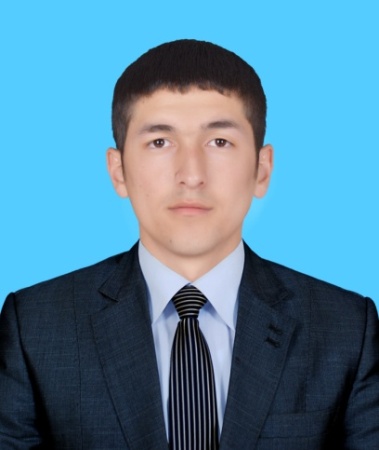 Образование:09.2012-06.2016 Ургенчский Государственный Университет – Туризм10.2017-12.2017 Республиканский центр по повышению квалификации и                           переподготовки кадров в сфере туризма –                          Организация туроператорской деятельности Опыт работы:08.2016-09.2017 Акционерное общество “Хонка дон махсулотлари” Хорезмская область, Ханкинский район, ул. Мулла-яп, 64АТелефон:+998623995851Должность: Бухгалтер-ассистентОбязанности: Ввод финансовых данных в базу программы 1С-Бухгалтерия; составить отчет о дебиторах и кредиторах; введение учета и документации фермерских хозяйств.02.2018-настоящее время Туркомпания “Excellent Asian Tour”Город Ташкент, Мирзо-Улугбекский р., ул Мирзо-Улугбек, 46/6Телефон: +98951993672Должность: Туроператор по приемуОбязанности: Организация и подготовка турпакета; составление контракта уровня сервисов и стоимости услуг с гидами, представителями гостиничных предприятий и с другими партнерами; предоставление коммерческой информации; бронирование, выставление счетов и выдача билетов.Знание языков и программных обеспечений:По 10 балльной шкале Ключевые особенности:СамоорганизованностьСтрессоустойчивостьУмение работать в коллективеБыстрообучаемостьИнтересы:ФитнесЧтение книгПутешествиеФ.И.О.Абдуллаев Машарип Улуғбек ўғлиГод и дата рождения08.04.1994Пол:МужскойСемейное положениеНе состоит в бракеВодительские права категории:“В”Адрес:г.Ташкент, Юнусабад-12, 13/69Эл.почта:masharipabdullaev@gmail.comТел.номер:+998 90 738 60 94ЯзыкРазговорныйЧтениеПисьменныйПОШкалаРусский8109Microsoft Office7Английский6971C Бухгалтерия4Немецкий2211C Бухгалтерия4